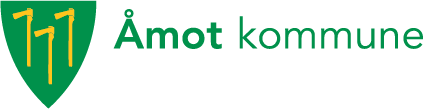 Har du mulighet å hjelpe oss med kartlegging av bredbåndsdekning i 
Åmot kommune? Åmot kommune ønsker å kartlegge dekningen av høyhastighetsbredbånd og har i løpet av februar måned igangsatt en kartlegging rettet mot innbyggere og alle som bruker mye av tiden sin i kommunen. Formålet er å få en god oversikt over dekningen i de mindre sentrale delene av kommunen, for å prioritere gode prosjekter i forbindelse med søknader. Vi trenger din hjelp og håper at du har mulighet å fylle i noen opplysninger slik at vi kan få et godt grunnlag for videre arbeid med bredbånd. Mer informasjon ligger ute på vår nettside; www.amot.kommune.no under Nyheter eller klikk direkte på Bredbånd alternativ på denne linken; http://www.amot.kommune.no/nyheter/Sider/Ønsker-å-kartlegge-bredbånd-i-kommunen.aspxHer finner du informasjon om kartleggingen i sin helhet, hvordan du måler hastigheten på bredbånd (hvis du allerede har et tilbud) og hvordan du sender inn opplysninger. Vi håper på ditt bidrag! Ta gjerne kontakt ved spørsmål! Hilsen 
Åmot kommune Kontaktpersoner i Åmot kommune vedr. kartleggingen
Nan Cecilie J. Kolby   	Tlf.: 93 46 41 83     Epost: ncj@amot.kommune.no 
Tom Løvlien 	             	Tlf.: 48 88 34 60      Epost: tol@amot.kommune.no 
Erna K. Andersen       	Tlf.: 48 88 30 19      Epost: ean@amot.kommune.no